       ΕΝΩΣΗ ΑΘΛΗΤΙΚΩΝ ΣΩΜΑΤΕΙΩΝ ΣΕΓΑΣ ΠΕΙΡΑΙΑ & ΝΟΤΙΟΔΥΤΙΚΗΣ ΑΤΤΙΚΗΣ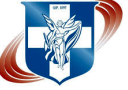          ΕΑΚΝ ΑΓΙΟΥ ΚΟΣΜΑ, ΕΛΛΗΝΙΚΟ-ΑΡΓΥΡΟΥΠΟΛΗ          Τ:2104834232, F: 2104834232        E: segaspeiraia@gmail.com 		          Πειραιάς 19/01/2022Προς:  Σ.Ε.Γ.Α.Σ. - E.A.Σ Σ.Ε.Γ.Α.Σ.(Για ενημέρωση σωματείων τους)Η Ε.Α.Σ. Σ.Ε.Γ.Α.Σ. ΠΕΙΡΑΙΑ & ΝΟΤΙΟΔΥΤΙΚΗΣ ΑΤΤΙΚΗΣ προκηρύσσει Προπονητική Ημερίδα Κλειστού Στίβου Ανδρών – Γυναικών / Κ20 (Εφήβων-Νεανίδων) / Κ18 (Παίδων – Κορασίδων), σύμφωνα με τους παρακάτω όρους:1. ΗΜΕΡΟΜΗΝΙΑ – ΤΟΠΟΣ ΔΙΕΞΑΓΩΓΗΣ:Η Προπονητική Ημερίδα θα διεξαχθεί το Σάββατο 29 Ιανουαρίου 2022 στο Κλειστό Προπονητήριο του ΣΕΓΑΣ στις εγκαταστάσεις του ΕΑΚΝ Αγ. Κοσμά.2. ΗΛΙΚΙΕΣ:Δικαίωμα συμμετοχής έχουν ΜΟΝΟ αθλητές-τριες :ΑΝΔΡΕΣ-ΓΥΝΑΙΚΕΣ: που έχουν γεννηθεί το 2002 & μεγαλύτεροι-ες.Κ20 (ΑΝΔΡΕΣ - ΓΥΝΑΙΚΕΣ): που έχουν γεννηθεί το 2003 και 2004.Κ18 (ΑΝΔΡΕΣ - ΓΥΝΑΙΚΕΣ): που έχουν γεννηθεί το 2005 και 2006.Κ16 (ΑΓΟΡΙΑ - ΚΟΡΙΤΣΙΑ): που έχουν γεννηθεί το 2007 και 2008.3. ΑΓΩΝΙΣΜΑΤΑ :4. ΔΙΑΔΟΧΙΚΑ ΥΨH ΣΤΟ ΑΓΩΝΙΣΜΑ ΤΟΥ ΑΛΜΑΤΟΣ ΣΕ ΥΨΟΣ:5. ΔΙΑΔΟΧΙΚΑ ΥΨH ΣΤΟ ΑΓΩΝΙΣΜΑ ΤΟΥ ΑΛΜΑΤΟΣ ΕΠΙ ΚΟΝΤΩ:6. ΔΙΚΑΙΩΜΑ ΣΥΜΜΕΤΟΧΗΣ :6.1 Στους Αγώνες δικαίωμα συμμετοχής έχουν ΜΟΝΟ αθλητές-αθλήτριες που ανήκουν οπωσδήποτε στη δύναμη των Σωματείων – Μελών του Σ.Ε.Γ.Α.Σ. (όπως ορίζεται στην τελευταία Υπουργική απόφαση) και να τους έχει εκδοθεί Δελτίο Αθλητικής Ιδιότητας.6.2 Κάθε αθλητής/τρια μπορεί να δηλωθεί και να αγωνισθεί ΜΟΝΟ σε ΕΝΑ (1) αγώνισμα. Σε εξαιρετικές περιπτώσεις και κατόπιν εισήγησης των αρμόδιων Τεχνικών Εθνικών Ομάδων και Συντονιστών αγωνισμάτων του ΣΕΓΑΣ, αθλητές/τριες που ανήκουν στις κατηγορίες του Σχεδιασμού και τις προεθνικές ομάδες μπορούν να λάβουν μέρος και σε δεύτερο αγώνισμα.6.3 Οι αθλητές – τριες της κατηγορίας των Κ16 (γεννημένοι-ες το 2007) μπορούν να αγωνιστούν ΜΟΝΟ σε ΕΝΑ (1) αγώνισμα, με βάση την κωδικοποίηση του ΣΕΓΑΣ για την κατηγορία Κ18. 7. ΔΗΛΩΣΕΙΣ ΣΥΜΜΕΤΟΧΗΣ:Οι δηλώσεις συμμετοχής (συνημμένη φόρμα) πρέπει να σταλούν με email μέχρι την Τρίτη 25 Ιανουαρίου 2022 και ώρα 14:00 στην Ε.Α.Σ. Σ.Ε.Γ.Α.Σ. Πειραιά και Νοτιοδυτικής Αττικής, στις ηλεκτρονικές διευθύνσεις segaspeiraia@gmail.com και smatakis@gmail.com, προκειμένου να οριστικοποιηθεί και κοινοποιηθεί το ωρολόγιο πρόγραμμα της Ημερίδας. Μετά την παρέλευση της προθεσμίας αυτής δε θα γίνεται δεκτή καμία δήλωση συμμετοχής.Σημείωση: Σε περίπτωση προβλήματος θα πρέπει να επικοινωνήσετε με τον Τεχνικό Σύμβουλο της Ε.Α.Σ. Σ.Ε.Γ.Α.Σ. κ. Στέφανο Ματάκη, στο τηλέφωνο 6946953858.ΠΡΟΣΟΧΗ:Λόγω των επιδημιολογικών δεδομένων και των περιορισμών που ισχύουν από τα εγκεκριμένα υγειονομικά πρωτόκολλα από τις δηλώσεις συμμετοχής θα συνταχθούν οι τελικές λίστες συμμετοχής ως εξής:Κάθε σωματείο μπορεί να δηλώσει απεριόριστο αριθμό αθλητών – τριών ανά αγώνισμα, ΜΕ ΒΑΣΗ ΠΑΝΤΑ ΤΗΝ ΡΕΑΛΙΣΤΙΚΗ ΠΡΟΘΕΣΗ ΤΗΣ ΣΥΜΜΕΤΟΧΗΣ στην ημερίδα.Η τελική λίστα συμμετοχής ανά αγώνισμα θα καταρτιστεί με βάση τον παρακάτω πίνακα:Για την τελική λίστα συμμετοχής ανά αγώνισμα θα ληφθούν υπόψη:Oι καλύτερες επιδόσεις του 2021, καιΑνώτερος αριθμός συμμετοχής ανά αγώνισμα και ανά σύλλογο το 10% των συμμετοχών που αναφέρονται στον ανωτέρω πίνακα.Σε περίπτωση που ο μέγιστος αριθμός συμμετοχών που αναφέρεται στον ανωτέρω πίνακα δεν συμπληρωθεί  από το 10% της δήλωσης, θα συμπεριλαμβάνεται στη λίστα ο/η αμέσως επόμενος/η αθλητής/τρια με την καλύτερη επίδοση.ΠΡΟΣΟΧΗ: ΟΙ ΔΗΛΩΣΕΙΣ ΣΥΜΜΕΤΟΧΗΣ ΘΑ ΓΙΝΟΝΤΑΙ ΑΠΟΔΕΚΤΕΣ ΜΟΝΟ ΟΤΑΝ ΑΠΟΣΤΕΛΛΟΝΤΑΙ ΑΠΟ ΤΟ ΕΠΙΣΗΜΟ MAIL ΤΟΥ ΣΥΛΛΟΓΟΥ ή ΤΗΣ Ε.Α.Σ. ΠΟΥ ΑΝΗΚΕΙ ΤΟ ΣΩΜΑΤΕΙΟ.ΔΗΛΩΣΕΙΣ ΠΟΥ ΑΠΟΣΤΕΛΛΟΝΤΑΙ ΑΠΟ ΠΡΟΣΩΠΙΚΑ MAILS ΔΕΝ ΘΑ ΓΙΝΟΝΤΑΙ ΑΠΟΔΕΚΤΕΣ.Η υποβολή της δήλωσης θα γίνεται αποκλειστικά ηλεκτρονικά στη συνημμένη φόρμα εγγραφής (Excel).Ταυτόχρονα με την υποβολή της δήλωσης συμμετοχής το σωματείο δηλώνει ΑΝΕΠΙΦΥΛΑΚΤΑ ότι αποδέχεται τους όρους της προκήρυξης των αγώνων και την εφαρμογή των Κανονισμών του Σ.Ε.Γ.Α.Σ.ΔΗΛΩΣΗ ΠΡΟΠΟΝΗΤΗΣτη δήλωση συμμετοχής θα πρέπει ΑΠΑΡΑΙΤΗΤΑ να δηλώνεται και ο προπονητής του αθλητή-τριας, προκειμένου να έχει δικαίωμα εισόδου στην εγκατάσταση. Σε περίπτωση που προπονητής δεν είναι δηλωμένος από το Σύλλογο, δεν θα του επιτρέπεται η είσοδος στην εγκατάσταση.8. ΑΙΘΟΥΣΑ ΚΛΗΣΗΣ:Οι αθλητές-αθλήτριες θα προσέρχονται αυτοπροσώπως στην ΑΙΘΟΥΣΑ ΚΛΗΣΕΩΣ, 75΄πριν από την ώρα διεξαγωγής κάθε αγωνίσματος, προκειμένου να οριστικοποιήσουν τη συμμετοχή τους, προσκομίζοντας ΑΠΑΡΑΙΤΗΤΑ το Δελτίο Αθλητικής Ιδιότητας και την κάρτα υγείας του αθλητή θεωρημένη σύμφωνα με το νόμο 4479/2017.β) Οι αθλητές - τριες που είναι από μετεγγραφή της τελευταίας περιόδου και δεν έχουν εκδοθεί τα δελτία τους από το Σ.Ε.Γ.Α.Σ., θα πρέπει να έχουν μαζί τους αστυνομική ταυτότητα ή άλλο αποδεικτικό στοιχείο ταυτοπροσωπίας και ηλικίας και απαραίτητα θεωρημένη την κάρτα υγείας αθλητή.ΣΕ ΔΙΑΦΟΡΕΤΙΚΗ ΠΕΡΙΠΤΩΣΗ ΔΕΝ ΘΑ ΤΟΥΣ ΕΠΙΤΡΕΠΕΤΑΙ ΝΑ ΣΥΜΜΕΤΕΧΟΥΝ.8. ΙΑΤΡΙΚΕΣ ΕΞΕΤΑΣΕΙΣΜε τη φροντίδα και την ευθύνη των Συλλόγων οι αθλητές –τριες πρέπει να έχουν εξετασθεί Ιατρικώς πριν από τους αγώνες ΚΑΙ ΝΑ ΚΑΤΕΧΟΥΝ ΤΗΝ ΚΑΡΤΑ ΥΓΕΙΑΣ ΑΘΛΗΤΗ - ΤΡΙΑΣ, όπως προβλέπει ο Νόμος.ΣΕ ΔΙΑΦΟΡΕΤΙΚΗ ΠΕΡΙΠΤΩΣΗ ΔΕΝ ΘΑ ΤΟΥΣ ΕΠΙΤΡΕΠΕΤΑΙ ΝΑ ΣΥΜΜΕΤΕΧΟΥΝ.ΣΕ ΚΑΘΕ ΠΕΡΙΠΤΩΣΗ ΓΙΑ ΘΕΜΑΤΑ ΠΟΥ ΑΦΟΡΟΥΝ ΤΗΝ ΥΓΕΙΑ ΤΩΝ ΑΘΛΗΤΩΝ – ΤΡΙΩΝ ΑΛΛΑ ΚΑΙ ΓΙΑ ΚΑΘΕ ΠΙΘΑΝΟ ΠΡΟΒΛΗΜΑ ΠΟΥ ΘΑ ΠΑΡΟΥΣΙΑΣΤΕΙ ΚΑΤΑ ΤΗ ΔΙΑΡΚΕΙΑ ΤΩΝ ΑΓΩΝΩΝ ΚΑΙ ΟΦΕΙΛΕΤΑΙ ΣΕ ΕΛΛΕΙΨΗ ΠΡΟΛΗΠΤΙΚΟΥ ΙΑΤΡΙΚΟΥ ΕΛΕΓΧΟΥ, ΥΠΕΥΘΥΝΟΙ ΕΙΝΑΙ Ο ΕΚΠΡΟΣΩΠΟΣ ΤΟΥ ΣΩΜΑΤΕΙΟΥ ΚΑΘΩΣ ΚΑΙ Ο ΠΡΟΠΟΝΗΤΗΣ ΠΟΥ ΔΗΛΩΝΟΥΝ ΑΥΤΟΥΣ ΤΟΥΣ ΑΘΛΗΤΕΣ ΚΑΙ ΣΕ ΚΑΜΜΙΑ ΠΕΡΙΠΤΩΣΗ Η ΔΙΟΡΓΑΝΩΤΡΙΑ ΑΡΧΗ.  9. ΥΓΕΙΟΝΟΜΙΚΟ ΠΡΩΤΟΚΟΛΛΟ ΔΙΕΞΑΓΩΓΗΣ ΑΓΩΝΩΝ ΣΤΙΒΟΥ:10.1 Σε κάθε περίπτωση όλοι οι εμπλεκόμενοι με τη διοργάνωση θα πρέπει να τηρούν τα Υγειονομικά Πρωτόκολλα του Ε.Ο.Δ.Υ. και  το αντίστοιχο Υγειονομικό Πρωτόκολλο διεξαγωγής αγώνων σε Κλειστό Στίβο, με τις οποιεσδήποτε τροποποιήσεις που θα ισχύουν μέχρι την ημερομηνία διεξαγωγής των αγώνων και αφορούν την πρόληψη της μετάδοσης της COVID – 19. 10.2 Με την δήλωση συμμετοχής των Συλλόγων στη διοργάνωση, όλοι οι συμμετέχοντες συμφωνούν και δεσμεύονται να ακολουθούν αυστηρά τους κανόνες και τις διαδικασίες του εγκεκριμένου από τη ΓΓΑ Υγειονομικού Πρωτοκόλλου διεξαγωγής Αγώνων Κλειστού Στίβου. Η παραβίαση των κανόνων και των διαδικασιών του Πρωτοκόλλου θα μπορεί να οδηγήσει στην ακύρωση της συμμετοχής στη διοργάνωση ή την ακύρωση του αποτελέσματος αθλήτριας-ή ή στην επιβολή κυρώσεων από τον ΣΕΓΑΣ.10. ΓΕΝΙΚΕΣ ΤΕΧΝΙΚΕΣ ΔΙΑΤΑΞΕΙΣ:	10.1 Βάρος οργάνου στο αγώνισμα της ΣφαιροβολίαςΑτομικά όργανα Ρίψεων μπορούν να χρησιμοποιηθούν μόνο με την προϋπόθεση ότι θα προσκομιστούν στην Αίθουσα Κλήσεως μία (1) ώρα πριν από την ώρα διεξαγωγής του αγωνίσματος για έλεγχο και στη συνέχεια να παραδοθούν στον Έφορο του Αγωνίσματος.10.2 Αριθμός – Ύψη και Αποστάσεις εμποδίων10.3 Κανονισμοί διεξαγωγής ΗμερίδαςΟι Αγώνες θα διεξαχθούν σύμφωνα με τους κανονισμούς στίβου της WA  και του Σ.Ε.Γ.Α.Σ.ΠΡΟΣΟΧΗ:ΣΤΑ ΟΡΙΖΟΝΤΙΑ ΑΛΜΑΤΑ ΚΑΙ ΣΤΙΣ ΡΙΨΕΙΣ ΟΙ ΑΘΛΗΤΕΣ-ΤΡΙΕΣ ΘΑ ΈΧΟΥΝ ΔΙΚΑΙΩΜΑ 3 ΠΡΟΣΠΑΘΕΙΩΝ ΕΝΩ ΣΤΗ ΣΥΝΕΧΕΙΑ ΟΙ ΟΚΤΩ (8) ΠΡΩΤΟΙ – ΕΣ ΚΑΘΕ ΚΑΤΗΓΟΡΙΕΣ ΘΑ ΕΧΟΥΝ ΔΙΚΑΙΩΜΑ ΚΑΙ ΑΛΛΩΝ 3 ΠΡΟΣΠΑΘΕΙΩΝ.10.4 Επίλυση τεχνικών θεμάτωνΌτι δεν προβλέπεται από την Προκήρυξη θα ρυθμίζεται από τον Τεχνικό Υπεύθυνο της Ημερίδας σε συνεργασία με τον Αλυτάρχη, σύμφωνα με τους κανονισμούς.10.5 Επίτευξη Ορίων Πρόκρισης και Συμμετοχή με την Εθνική Ομάδα σε Διεθνείς Διοργανώσεις.ΠΡΟΣΟΧΗ: ΟΙ ΕΠΙΔΟΣΕΙΣ ΤΩΝ ΑΘΛΗΤΩΝ-ΤΡΙΩΝ ΣΤΙΣ ΠΡΟΠΟΝΗΤΙΚΕΣ ΗΜΕΡΙΔΕΣ ΔΕΝ ΘΑ ΑΝΑΓΝΩΡΙΖΟΝΤΑΙ ΣΑΝ ΕΠΙΤΕΥΞΗ ΟΡΙΩΝ ΠΡΟΚΡΙΣΗΣ ΚΑΙ ΣΥΜΜΕΤΟΧΗΣ ΜΕ ΤΗΝ ΕΘΝΙΚΗ ΟΜΑΔΑ ΣΕ ΔΙΕΘΝΕΙΣ ΔΙΟΡΓΑΝΩΣΕΙΣ. 11. ΤΕΧΝΙΚΟΙ ΥΠΕΥΘΥΝΟΙ:Τεχνικοί Υπεύθυνοι της Ημερίδας ορίζονται οι Τεχνικοί Σύμβουλοι κ.κ. Χρύσανθος Καρούζος και Στέφανος Ματάκης,, ο Συντονιστής Αγώνων ΣΕΓΑΣ κ. Δημήτρης Χαλβατζάρας καθώς και ο Τεχνικός Υπεύθυνος της εγκατάστασης κ. Γεώργιος Οικονομίδης και με καθήκοντα και αρμοδιότητες που αναφέρονται στο άρθρο 112 των Κανονισμών Στίβου Σ.Ε.Γ.Α.Σ.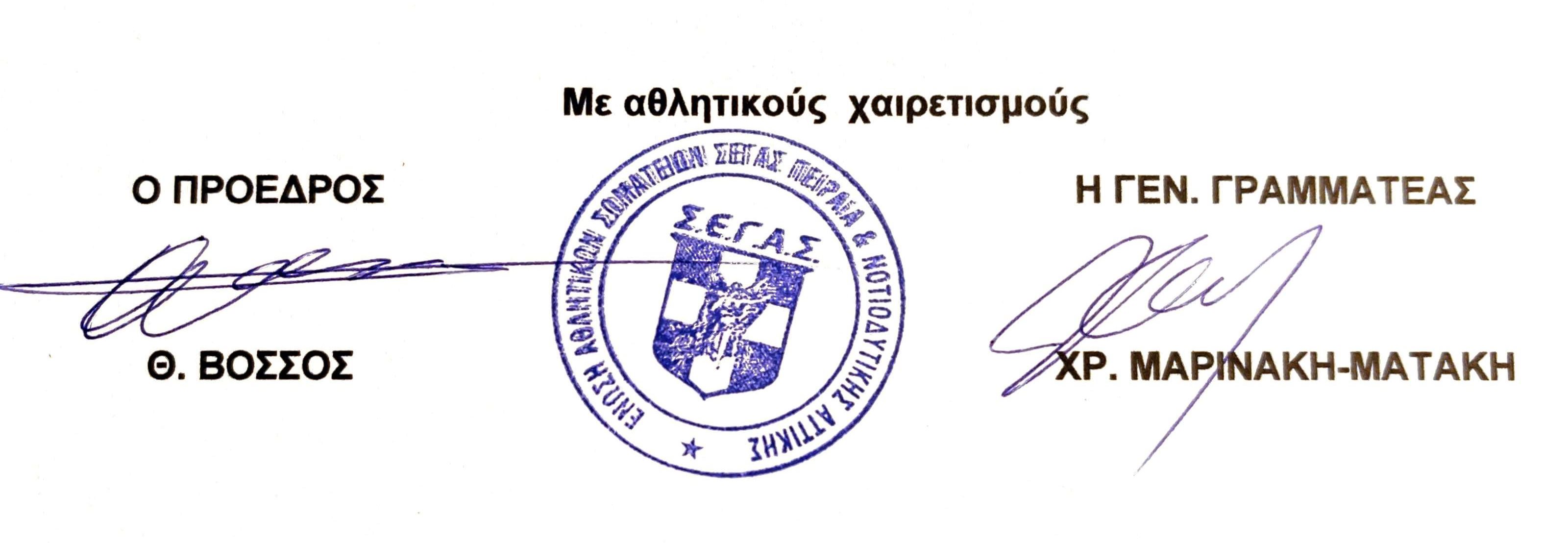 Συνημμένα: 							Κοινοποίηση: Ωρολόγιο Πρόγραμμα			Γραφείο Τύπου Σ.Ε.Γ.Α.Σ.Έντυπα Συμμετοχής				Υγειονομική Υπηρεσία Σ.Ε.Γ.Α.Σ.								Επιτροπή ΑνάπτυξηςΠΡΟΠΟΝΗΤΙΚΗ ΗΜΕΡΙΔΑΚΛΕΙΣΤΟΥ ΣΤΙΒΟΥΑ - Γ / Κ20 ΕΦΗΒΩΝ - ΝΕΑΝΙΔΩΝ/ Κ18 ΠΑΙΔΩΝ – ΚΟΡΑΣΙΔΩΝ ΚΛΕΙΣΤΟ ΠΡΟΠΟΝΗΤΗΡΙΟ ΣΕΓΑΣ / ΕΑΚΝ ΑΓ. ΚΟΣΜΑΣάββατο, 29 Ιανουαρίου 2022ΩΡΟΛΟΓΙΟ ΠΡΟΓΡΑΜΜΑΑΡ.Π ΡΩΤΟΚΟΛΛΟΥ: .....14............Π Ρ Ο Κ Η Ρ Υ Ξ ΗΠΡΟΠΟΝΗΤΙΚΗΣ ΗΜΕΡΙΔΑΣ ΑΓΩΝΙΣΜΑΤΩΝ ΚΛΕΙΣΤΟΥ ΣΤΙΒΟΥΑΝΔΡΩΝ – ΓΥΝΑΙΚΩΝ / Κ20 (ΑΝΔΡΩΝ - ΓΥΝΑΙΚΩΝ) /Κ18 (ΑΝΔΡΩΝ - ΓΥΝΑΙΚΩΝ)Σάββατο, 29 Ιανουαρίου 2022ΚατηγορίαΑγωνίσματαΑνδρών:60μ., 150μ., 60μ. Εμπ., Άλμα σε Μήκος, Άλμα Τριπλούν, Άλμα σε Ύψος, Άλμα επί Κοντώ, ΣφαιροβολίαΓυναικών:   60μ., 150μ., 60μ. Εμπ., Άλμα σε Μήκος, Άλμα Τριπλούν, Άλμα σε Ύψος, Άλμα επί Κοντώ, ΣφαιροβολίαΚ20 (Ανδρών):60μ., 150μ., 60μ. Εμπ., Άλμα σε Μήκος, Άλμα Τριπλούν, Άλμα σε Ύψος, Άλμα επί Κοντώ, ΣφαιροβολίαΚ20 (Γυναικών):60μ., 150μ., 60μ. Εμπ., Άλμα σε Μήκος, Άλμα Τριπλούν, Άλμα σε Ύψος, Άλμα επί Κοντώ, ΣφαιροβολίαΚ18 (Ανδρών):60μ., 150μ., 60μ. Εμπ., Άλμα σε Μήκος, Άλμα Τριπλούν, Άλμα σε Ύψος, Άλμα επί Κοντώ, ΣφαιροβολίαΚ18 (Γυναικών):  60μ., 150μ., 60μ. Εμπ., Άλμα σε Μήκος, Άλμα Τριπλούν, Άλμα σε Ύψος, Άλμα επί Κοντώ, ΣφαιροβολίαΑγώνισμα / ΚατηγορίαΔιαδοχικά ύψηΆλμα σε Ύψος Κ18 Ανδρών- Κ20 Ανδρών-ΑνδρώνΑπό 1,70μ. έως 1,90μ. ανά 10εκ., έως 2.00μ. ανά 5εκ, έως 2.03μ. ανά 3εκ. και στη συνέχεια ανά 2εκ.Άλμα σε Ύψος Κ18 Γυναικών- Κ20 Γυναικών -ΓυναικώνΑπό 1,40μ. έως 1,60μ. ανά 10εκ., έως 1.72μ. ανά 3εκ από  & στη συνέχεια ανά 2εκ.Άλμα επί κοντώ Κ18 Ανδρών-Κ20 Ανδρών-ΑνδρώνΑπό 3,40μ. έως 3,80μ. ανά 20εκ., από 3,80μ. έως 4,50μ. ανά 10εκ. & στη συνέχεια ανά 5εκ.Άλμα επί κοντώ Κ18 Γυναικών- Κ20 Γυναικών-ΓυναικώνΑπό 3,05μ. έως 3,65μ. ανά 20εκ., από 3,65μ. έως 3,95μ. ανά 10εκ. & στη συνέχεια ανά 5εκ.ΑγώνισμαΑθλητές60μ. Α6060μ. Γ6060μ. Εμπόδια Α - Κ20 - Κ181860μ. Εμπόδια Γ - Κ20 - Κ1818150μ. Α  - Κ20 - Κ1842150μ. Γ  - Κ20 - Κ1842Μήκος Α - Κ20 - Κ1820Μήκος Γ - Κ20 - Κ1820Τριπλούν Α - Κ20 - Κ1810Τριπλούν Γ - Κ20 - Κ1815Ύψος Α - Κ20 - Κ1810Ύψος Γ - Κ20 - Κ1810Κοντώ Α - Κ20 - Κ1815Κοντώ Γ - Κ20 - Κ1815Σφαίρα Α - Κ20 - Κ1815Σφαίρα Γ - Κ20 - Κ1815ΚατηγορίαΒάρος οργάνουΚ18 Άνδρες:5KgΚ18 Γυναίκες:3KgΚ20 Άνδρες:6KgΆνδρες:7,260KgΓυναίκες:4KgΚ20 Γυναίκες:4KgΚατηγορίαΑριθμός – Ύψη - Αποστάσεις60μ. Εμπ. Κ18 ΑΝΔΡΩΝ:5 εμπ.  Ύψος 0,91μ. , 1ο εμπ. από αφετηρία 13,72μ. ενδιάμεση απόσταση  τελευταίο από τερματισμό 9,72μ.60μ. Εμπ. Κ18 ΓΥΝΑΙΚΩΝ:5 εμπ. Ύψος  , 1ο εμπ. από αφετηρία  ενδιάμεση απόσταση  τελευταίο από τερματισμό 13,00μ.60μ. Εμπ. Κ20 ΑΝΔΡΩΝ:5 εμπ. Ύψος 1,00 , 1ο εμπ. από αφετηρία 13,72μ. ενδιάμεση απόσταση  τελευταίο από τερματισμό 9,72μ.60μ. Εμπ. ΑΝΔΡΩΝ:5 εμπ. Ύψος 1,067 , 1ο εμπ. από αφετηρία 13,72μ. ενδιάμεση απόσταση  τελευταίο από τερματισμό 9,72μ.60μ. Εμπ. ΓΥΝΑΙΚΩΝ:5 εμπ. Ύψος  0,84, 1ο εμπ. από αφετηρία  ενδιάμεση απόσταση  τελευταίο από τερματισμό 13,00μ.60μ. Εμπ. Κ20 ΓΥΝΑΙΚΩΝ:5 εμπ. Ύψος  0,84, 1ο εμπ. από αφετηρία  ενδιάμεση απόσταση  τελευταίο από τερματισμό 13,00μ.ΠερίοδοιΠερίοδοιΠερίοδοιΠερίοδοιΠερίοδοι1η περίοδος 09:00 - 10:30:ΏραΑγώνισμαΑθλητέςΠροπονητέςείσοδος αθλητών κονίστρας από 07:3009.00Μήκος Γ - Κ20 - Κ18201009.00Κοντώ Α - Κ20 - Κ1815809.30Ύψος Γ - Κ20 - Κ1810509.30Σφαίρα Α - Κ20 - Κ18156είσοδος αθλητών τριπλούν 09:0010.30Τριπλούν Α - Κ20 - Κ181042η περίοδος 12:00 - 14:30:ΏραΑγώνισμαΑθλητέςΠροπονητέςείσοδος συλλόγων από 10:4512.00Μήκος Α - Κ20 - Κ18201012.00Κοντώ Γ - Κ20 - Κ1815812.15Ύψος Α - Κ20 - Κ1810512.15Σφαίρα Γ - Κ20 - Κ18158είσοδος αθλητών τριπλούν 12:0013.30Τριπλούν Γ - Κ20 - Κ181583η περίοδος 15:00 - 16:30:ΏραΑγώνισμαΑθλητέςΠροπονητέςείσοδος συλλόγων από 13:4515.0060μ. Α601515.4060μ. Γ60154η περίοδος 17:00 - 19:30:ΏραΑγώνισμαΑθλητέςΠροπονητέςείσοδος αθλητών κονίστρας από 15:4517.0060μ. Εμπόδια Κ1812517.1560μ. Εμπόδια Κ2012517.2560μ. Εμπόδια Α12517.4060μ. Εμπόδια Κ1812517.5560μ. Εμπόδια Κ2012518.0560μ. Εμπόδια Κ1812518.25150μ. Α  - Κ20 - Κ18421018.55150μ. Γ  - Κ20 - Κ184210